Инструкция для зачисления ребенка на курсы ДТ «Кванториум» на базе ГБОУ КО КШИ "АПКМК" г. Калининград         Зачисление детей на дополнительные общеобразовательные программы в Навигаторе осуществляется с помощью сертификатов дополнительного образования. Перед зачислением детей необходимо ознакомиться с инструкцией «Зачисление ребенка на программу по сертификату дополнительного образования». Для просмотра инструкции нужно зайти в Навигатор под логином и паролем организации, нажать на вопросительный знак в правом верхнем углу и выбрать инструкцию.           Вариант самостоятельной записи ребенка:       зайдите на сайт https://klgd.pfdo.ruУ родителя должен быть на руках сертификат дополнительного образования ребенка.Шаг 1. Родителю необходимо зайти в кабинет ребенка, используя логин и пароль на сертификате.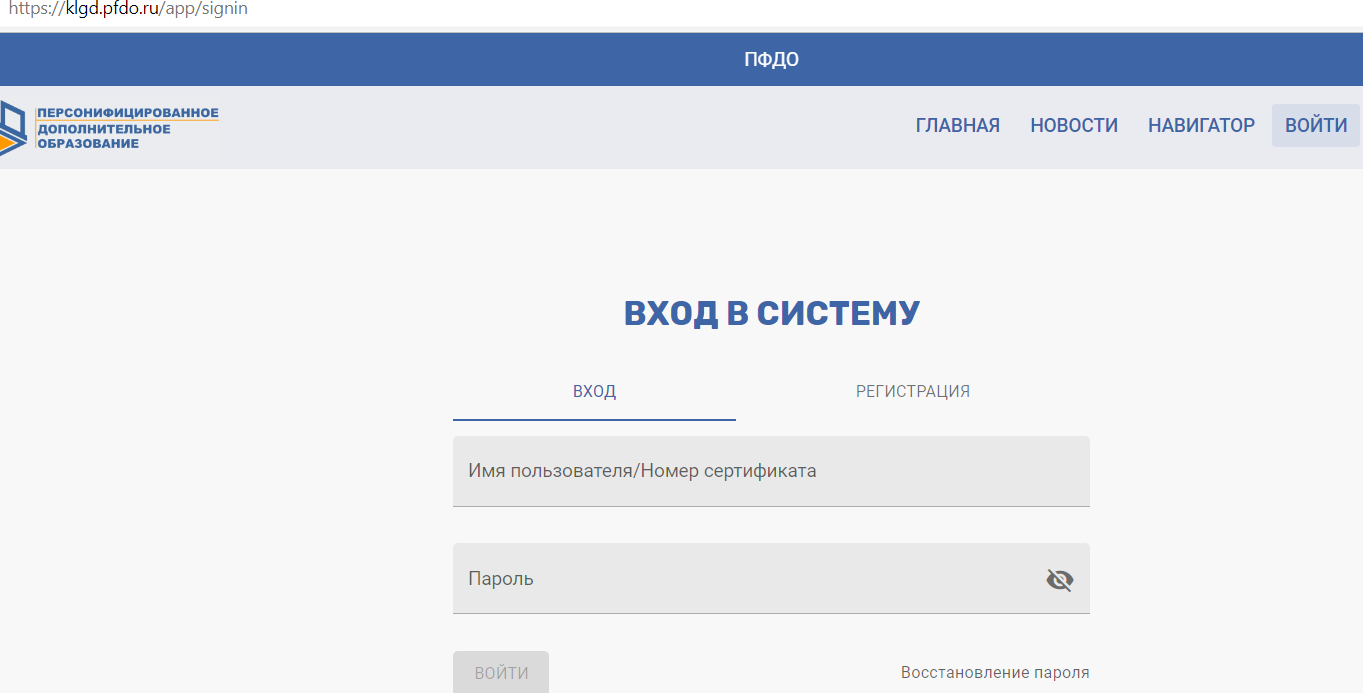 Шаг 2. Выбрать в левой части меню строку «Навигатор» в боковом меню, внести в поля для поиска общеобразовательную организацию, ГБОУ КО КШИ «АПКМК» и нажать кнопку «Найти».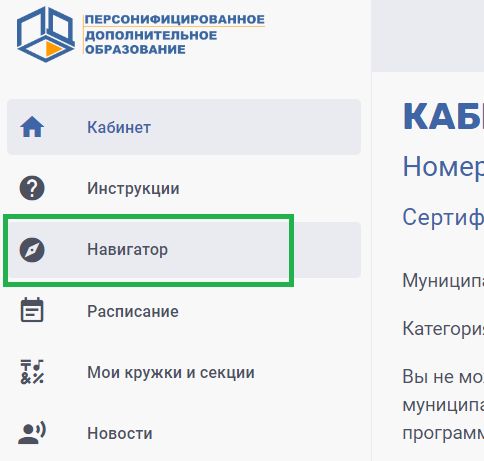 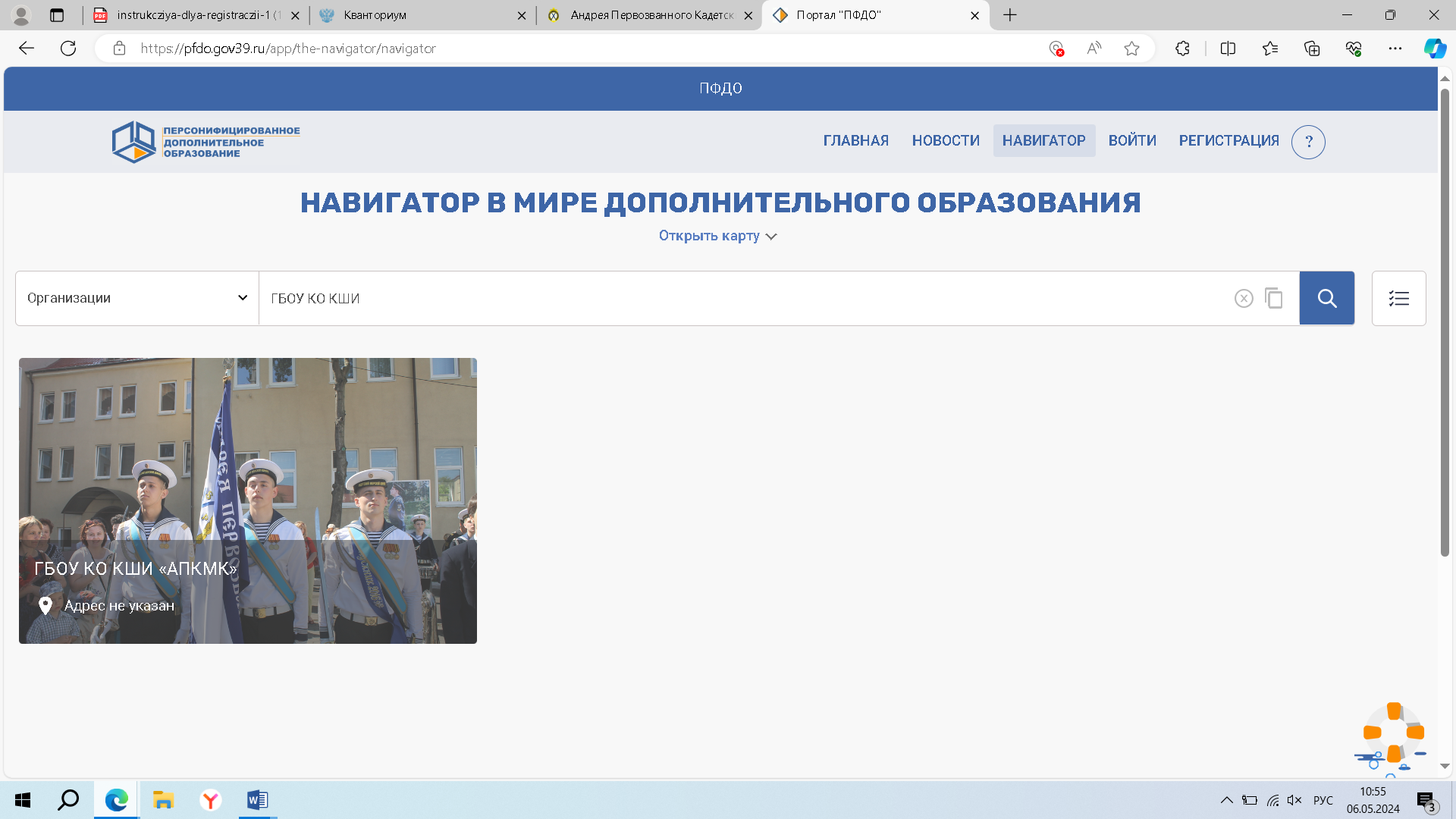 Шаг 3. Нажать на просмотр организации и выбрать нужную программу из выпавшего перечня.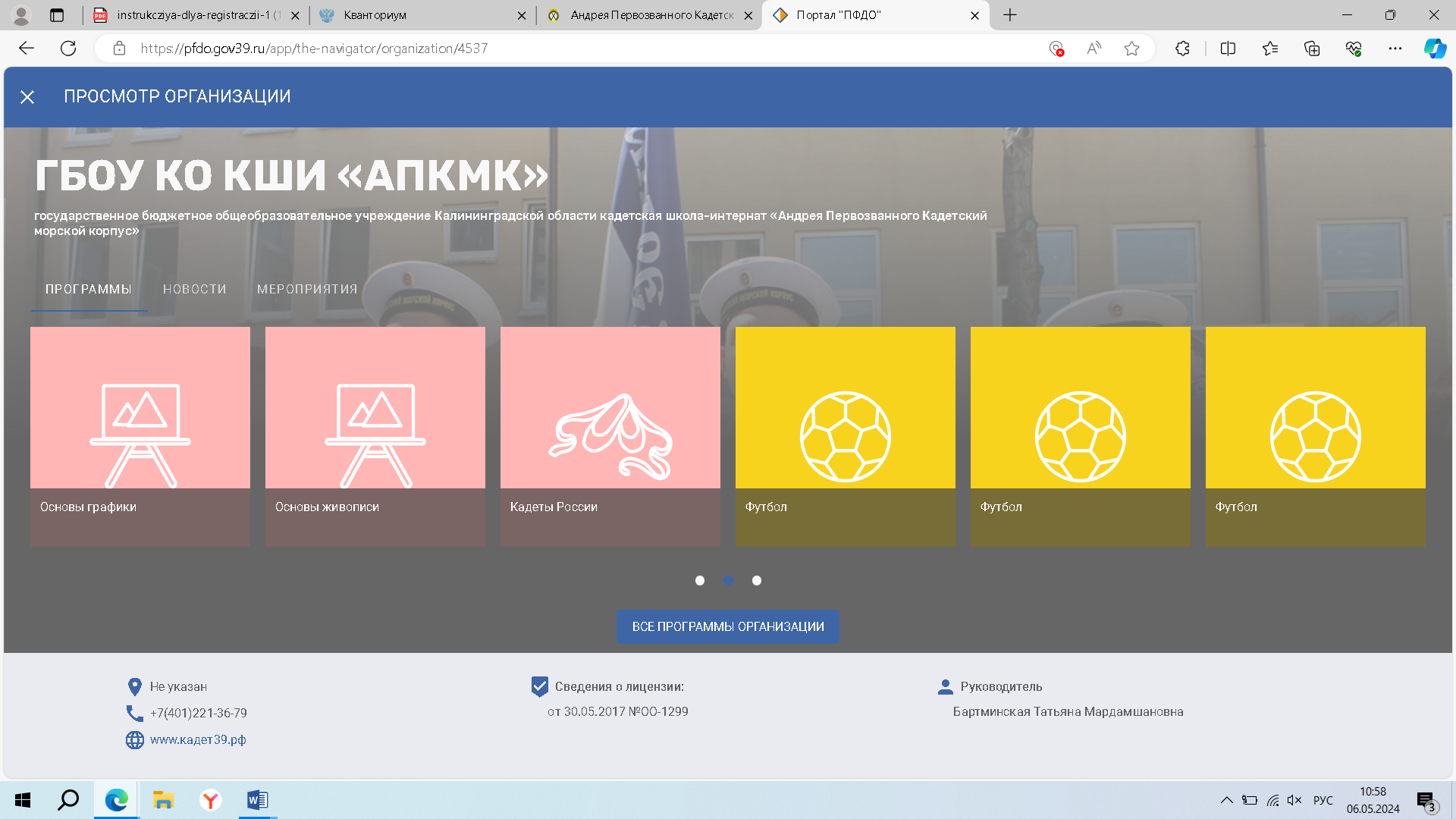 При	нажатии	на	интересующую	программу	появится	всплывающее	окно, в котором родитель может ознакомиться с чуть более подробной информацией о ней.Шаг 4. На странице программы нажать кнопку «Записаться».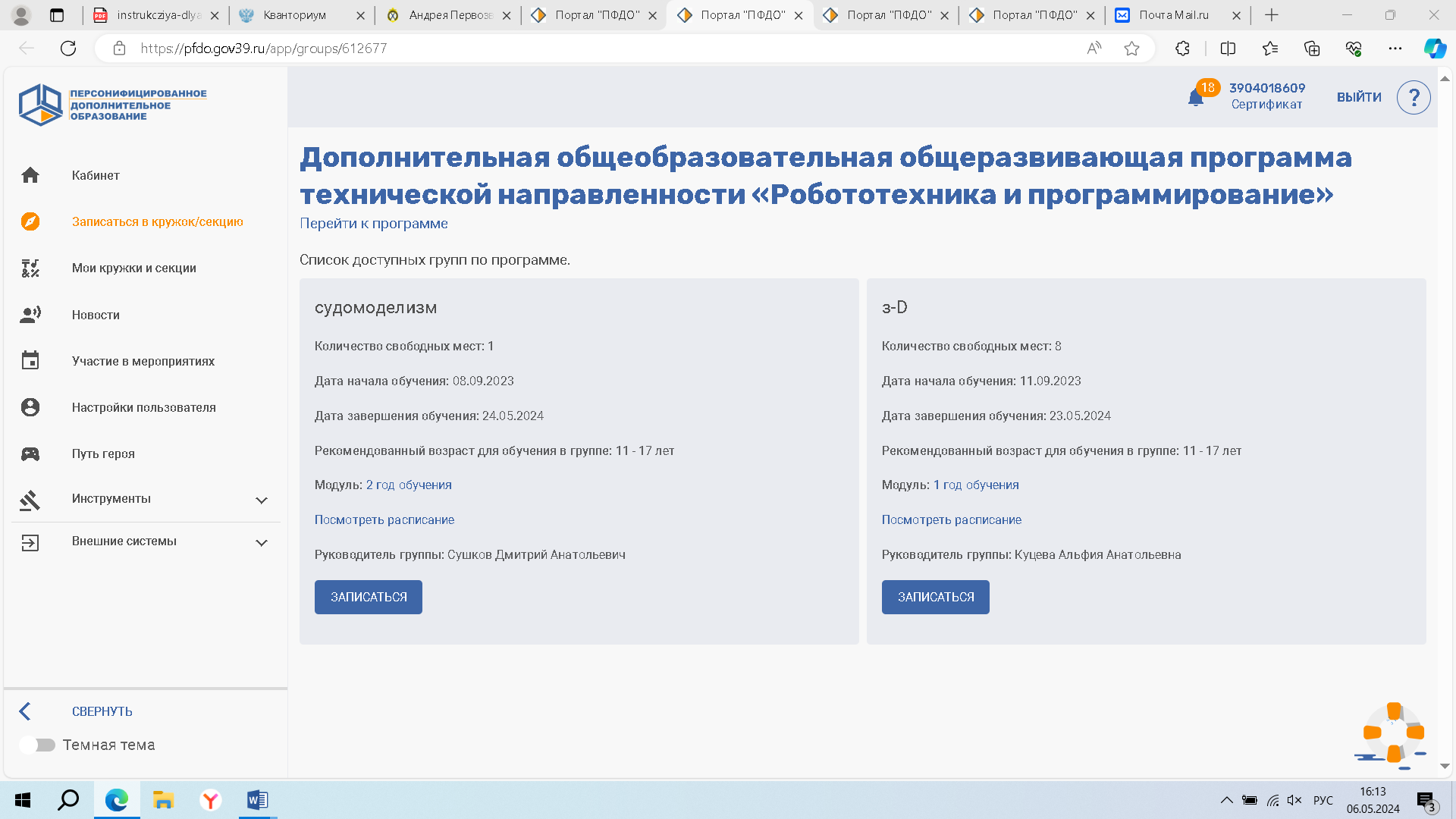 Шаг 5. Выбрать свой класс или возраст	и нажать кнопку «Записаться».Электронная заявка подана, место ребенком занято.Шаг 6. Для завершения процедуры зачисления выгрузить заявление и согласие на обработку персональных данных.Слева в меню выбираем мои кружки и секции.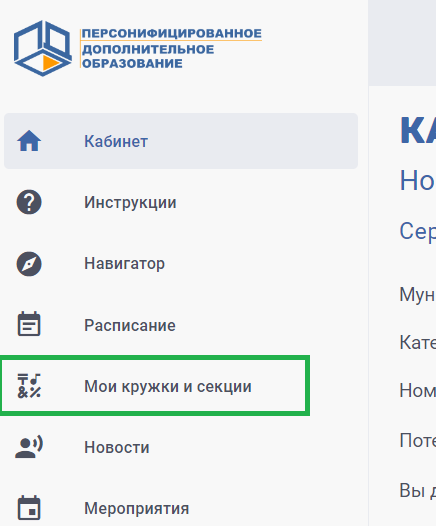 Выбираем пункт Заявки/ выбираем курс (ы), на который подана заявка.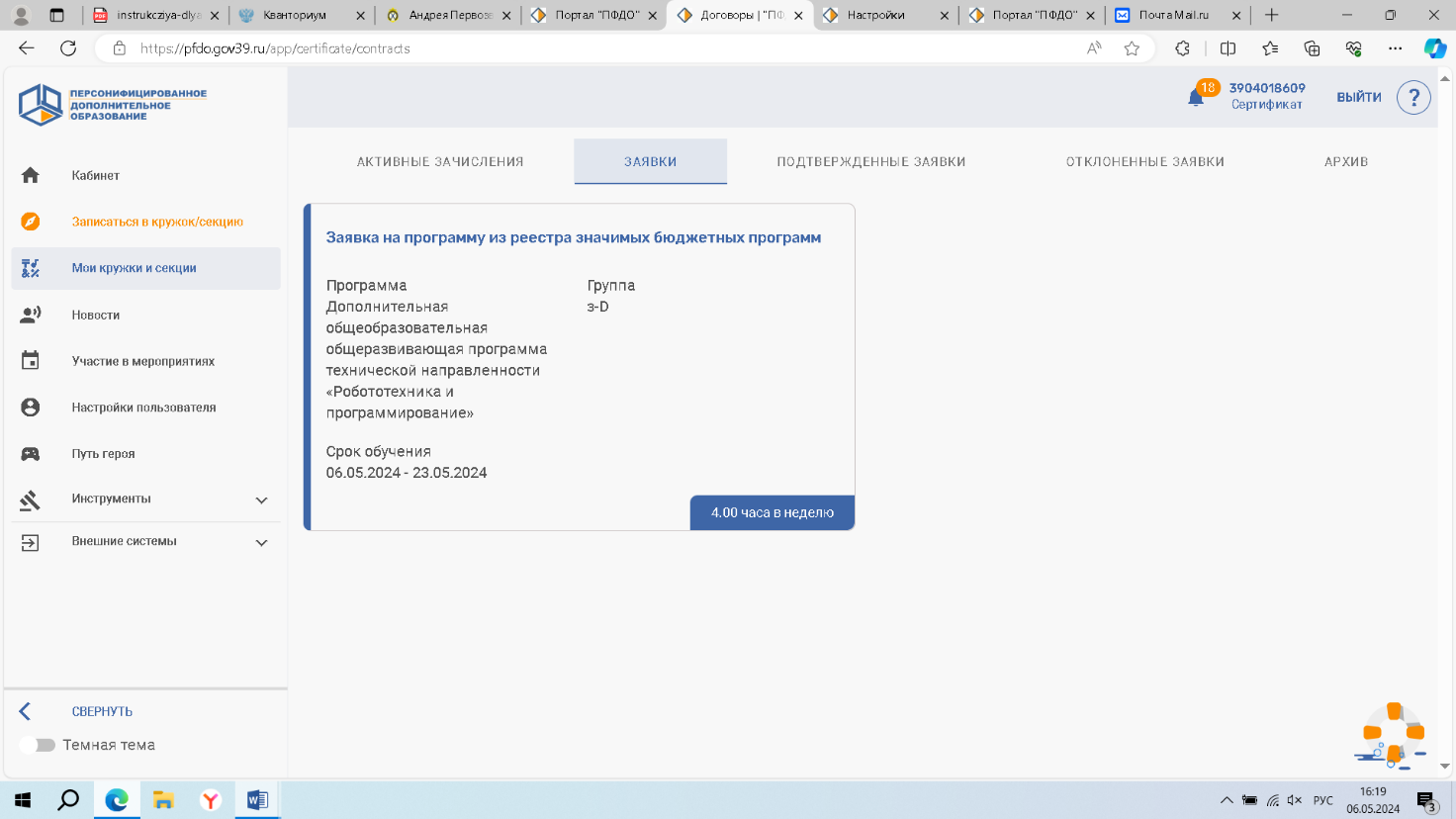 Выбираем бланк заявления, скачиваем и распечатываем.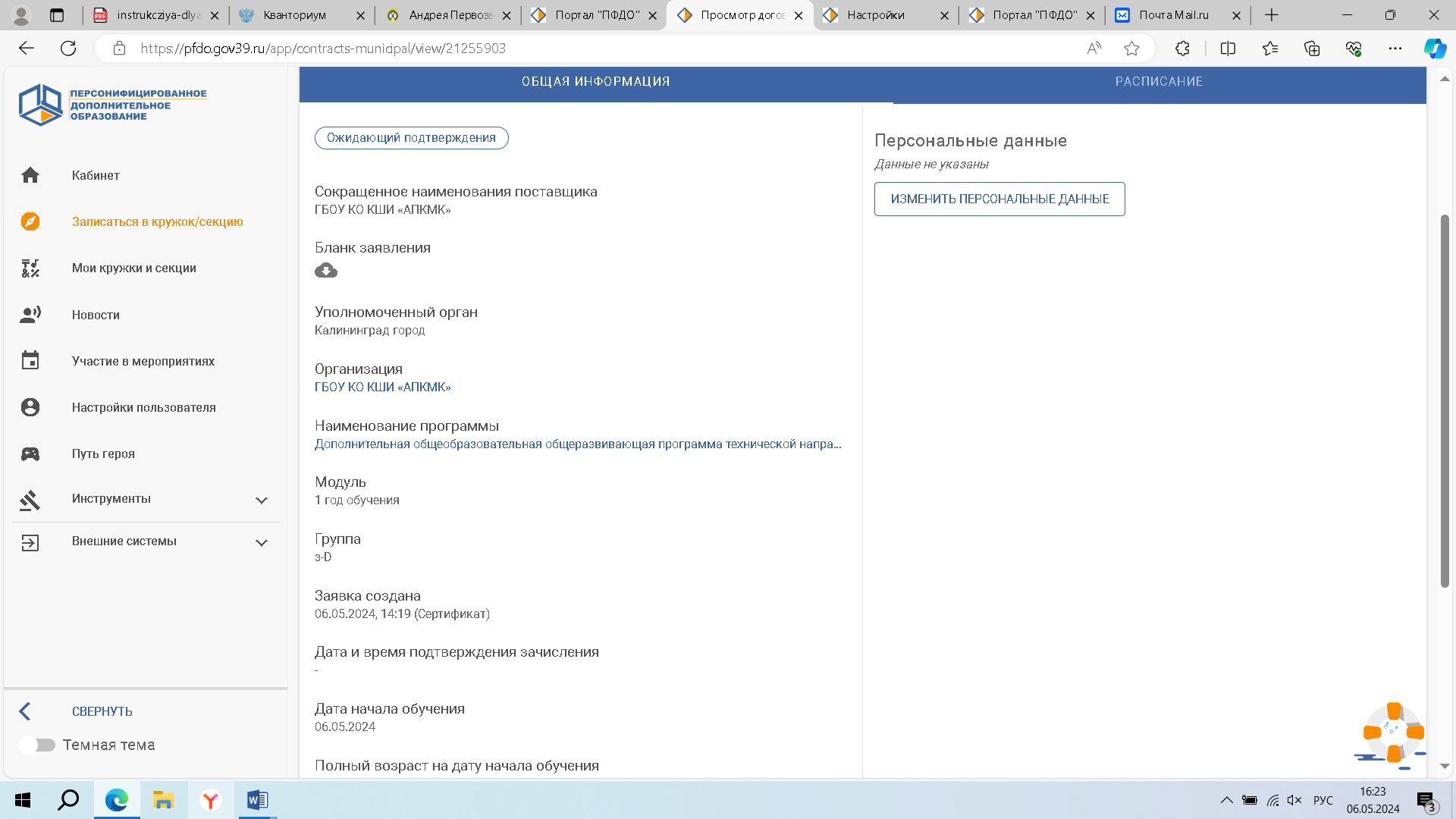 Заполняем необходимую информацию в бланках, подписываем заявление.Просьба принести распечатанный вариант заявления и согласия на обработку персональных данных на первое занятие и передать преподавателю.